Auftrag zur Erstellung einer VorsorgevollmachtVollmachtgeber		1. Person	2. PersonName		     		     Geburtsname	     	     Vorname	     	     Geburtsdatum	     	     Geburtsort	     	     Nationalität	     	     Wohnanschrift	     	     Telefon	     	     Mobiltelefon	     	     E-Mail	     	     bei Ehegatten gegenseitige Vollmacht : 	ja               nein Bevollmächtigter		1. Person	2. PersonName		     		     Geburtsname	     	     Vorname	     	     Geburtsdatum	     	     Nationalität	     	     Wohnanschrift	     	     Telefon	     	     Mobiltelefon	     	     E-Mail	     	     ggfs Umfang der Vollmacht:Generalvollmacht (finanzielle Angelegenheiten)							Vollmacht im persönlichen Bereich (Arzt, Krankenhaus, Heim, Schweigepflicht)	Patientenverfügung (keine lebensverl. Maßnahmen etc.)   						 Hiermit erteile ich den Auftrag zur Erstellung der Vollmacht an die Notare Dr. Thomas Schwerin und Mark Neukirchen.Datum	UnterschriftDr. Schwerin & NeukirchenNotareWettinerstraße 5142287 WuppertalTelefon  0202 – 55 10 20Telefax  0202 – 55 10 220notariat@schwerin-neukirchen.de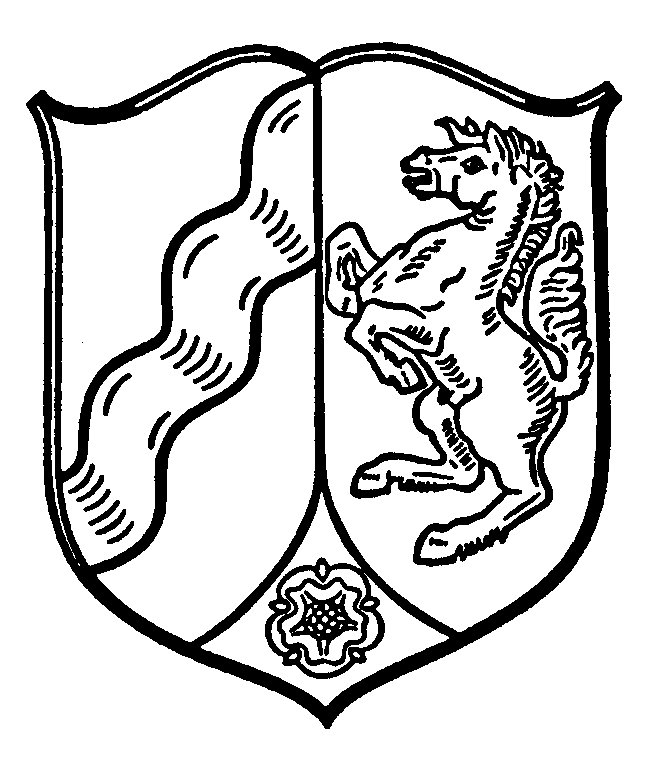 